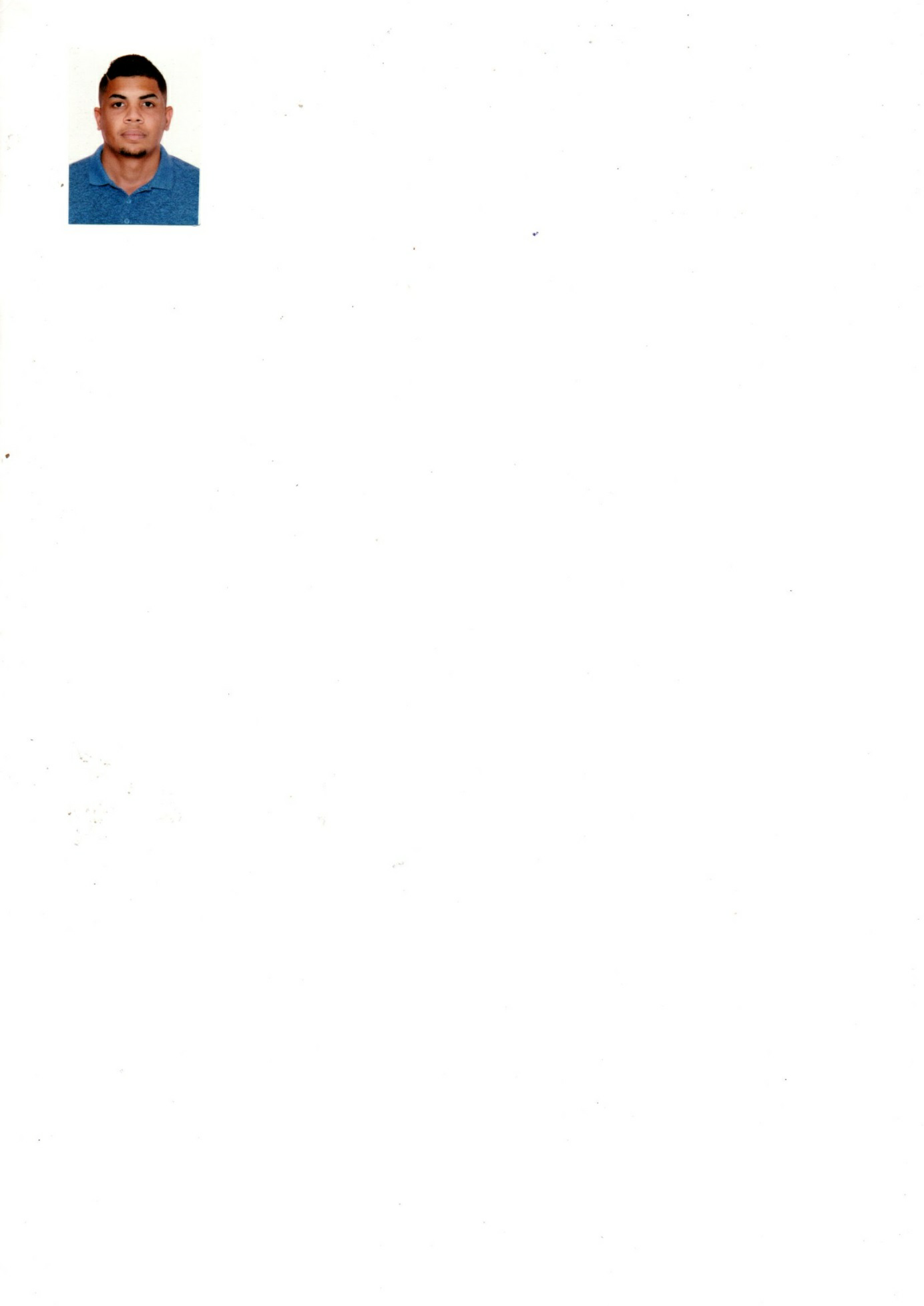                  RODRIGO YLLBOR HONORATO DA COSTADADOS PESSOAIS 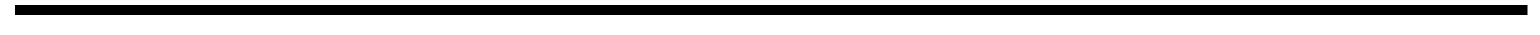 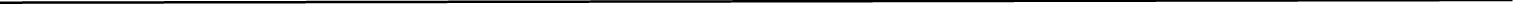 Data de Nascimento: 29/06/1993Rua Toscana, Nº 99 ABairro: Timbi – Céu Azul / Camaragibe – PE Fone: (81) 9 9741-9324Estado Civil: SolteiroE-mail: rodrigoyllbor03@gmail.comOBJETIVO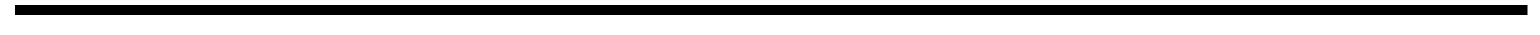 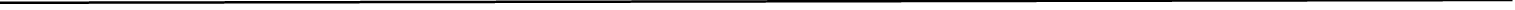 Colaborar em um ambiente de trabalho onde possa colocar em prática meus conhecimentos em favor da empresa na qual viso integrar, focando sempre o benefício e crescimento da empresa e o crescimento profissional.ESCOLARIDADE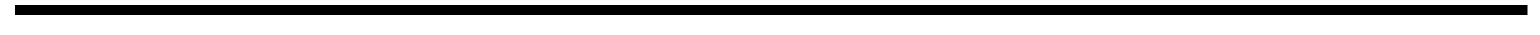 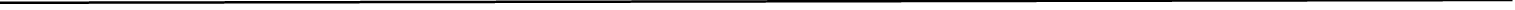 Ensino Médio CompletoEXPERIÊNCIA PROFISSIONAL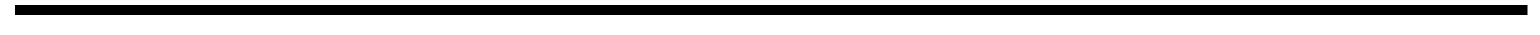 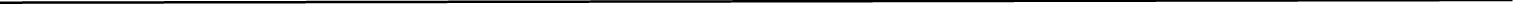 Assai AtacadistaFunção: Operador de Loja de PerecíveisPeríodo: 01 AnoRestaurante SkillusFunção: GarçomPeríodo: 03 mesesEmpresa:  Restaurante escarlates Função: Auxiliar de Cozinha Período: 4 Meses      jundante  de barmen                                                           